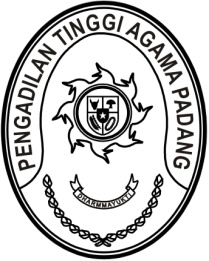 Nomor     	: W3-A/          /HM.00/9/2022	23 September 2022Lampiran	: -Perihal	: Mohon Sebagai NarasumberKepada Yth.Direktorat Jenderal Badan Peradilan AgamaMahkamah Agung RICq. Direktur Pembinaan Administrasi Peradilan Agamadi JakartaAssalamu’alaikum, Wr. Wb.Sehubungan dengan akan dilaksanakannya Bimbingan Teknis Kinsatker dan 
E-Keuangan pada Pengadilan Agama Sewilayah Pengadilan Tinggi Agama Padang secara daring, untuk itu kami kami mohon kiranya Bapak berkenan menugaskan Pejabat terkait sebagai narasumber pada kegiatan dimaksud, pada:Hari/Tanggal	: Rabu/ 28 September 2022Pukul	: 13.00 s.d. 16:30 WIB ID zoom meeting dan jadwal kegiatan akan disampaikan kemudian.	Demikian permohonan ini kami sampaikan atas perkenaannya diucapkan terima kasihWassalamKetua,Dr. Drs. H. Pelmizar, M.H.I.NIP. 195611121981031009